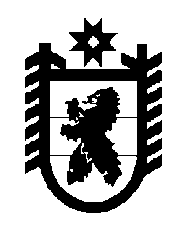 Российская Федерация Республика Карелия    УКАЗГЛАВЫ РЕСПУБЛИКИ КАРЕЛИЯО единовременных стипендиях Главы Республики Карелиякарельским спортсменам по итогам Игр ХХХ Олимпиады 2012 года –кандидатам в Олимпийскую команду России, членам Олимпийской команды России, участникам, победителям и призерам Игр ХХХ Олимпиады 2012 года и подготовившим их тренерамВ целях дальнейшего развития спорта высших достижений в Республике Карелия п о с т а н о в л я ю:1. Учредить единовременные стипендии Главы Республики Карелия карельским спортсменам по итогам Игр ХХХ Олимпиады 2012 года  – кандидатам в Олимпийскую команду России, членам Олимпийской команды России, участникам, победителям и призерам Игр ХХХ Олимпиады 2012 года и подготовившим их тренерам (далее стипендии) в размере:250 тысяч рублей каждая – карельским спортсменам – кандидатам в Олимпийскую команду России;350 тысяч рублей каждая – карельским спортсменам – членам Олим-пийской команды России;250 тысяч рублей каждая – тренерам, подготовившим карельских спортсменов – кандидатов в Олимпийскую команду России или членов Олимпийской команды России;500 тысяч рублей каждая – карельским спортсменам – участникам  Игр ХХХ Олимпиады 2012 года и подготовившим их тренерам;один миллион рублей каждая – карельским спортсменам – победителям и призерам ХХХ Олимпиады 2012 года и подготовившим их тренерам.2. Утвердить прилагаемое Положение о порядке назначения и выплаты единовременных стипендий Главы Республики Карелия карельским спортсменам по итогам Игр ХХХ Олимпиады 2012 года – кандидатам в Олимпийскую команду России, членам Олимпийской команды России, участникам, победителям и призерам Игр ХХХ Олимпиады 2012 года и подготовившим их тренерам.     	3. Выплата  стипендий  осуществляется Министерством по делам молодежи, физической культуре, спорту и туризму Республики Карелия за счет средств, предусмотренных в  бюджете Республики Карелия на реализацию ведомственной целевой программы «Развитие спорта высших достижений в Республике Карелия» на 2011-2013 годы на соответствующий финансовый год.4. Признать утратившим силу Указ Главы Республики Карелия от              29 ноября  2008 года № 83  «О единовременных стипендиях Главы Республики Карелия карельским спортсменам по итогам Олимпийских игр 2008-2010 годов –  кандидатам в Олимпийскую команду России, членам Олимпийской команды России, участникам, победителям и призерам Олимпийских игр и подготовившим их тренерам» (Собрание законодательства Республики Карелия, 2008, № 11,  ст. 1361).          ГлаваРеспублики  Карелия                                                                   А.В. Нелидовг. Петрозаводск30 января 2012 года № 5 Утверждено Указом Главы Республики Карелияот 30 января 2012 года № 5Положениео порядке назначения и выплаты единовременных стипендийГлавы Республики Карелия карельским спортсменам по итогам Игр ХХХ Олимпиады 2012 года  – кандидатам в Олимпийскую команду России, членам Олимпийской команды России, участникам, победителям и призерам Игр ХХХ Олимпиады 2012 года и подготовившим их тренерам1. Настоящее Положение определяет порядок назначения и выплаты единовременных стипендий Главы Республики Карелия карельским спортсменам по итогам Игр ХХХ Олимпиады 2012 года – кандидатам в Олимпийскую команду России, членам Олимпийской команды России, участникам, победителям и призерам Игр ХХХ Олимпиады 2012 года и подготовившим их тренерам (далее – стипендии).2. Стипендии назначаются по итогам Игр ХХХ Олимпиады 2012 года, карельским спортсменам – членам спортивных сборных команд Российской Федерации – кандидатам в Олимпийскую команду России, членам Олимпийской команды России, участникам, победителям и призерам Игр ХХХ Олимпиады 2012 года и подготовившим их тренерам.3. Для целей настоящего Положения: под карельскими спортсменами понимаются члены сборных команд Республики Карелия по видам спорта, представляющие Республику Карелия на всероссийских и международных соревнованиях;под кандидатами в Олимпийскую команду России понимаются карельские спортсмены, имеющие удостоверения кандидата в Олимпийскую команду России или включенные в списки кандидатов в Олимпийскую команду России;под членами Олимпийской команды России понимаются карельские спортсмены, включенные в состав Олимпийской команды России;под участниками Игр ХХХ Олимпиады 2012 года понимаются карельские спортсмены, участвовавшие не менее чем в одном из видов программы Игр ХХХ Олимпиады 2012 года;под победителями и призерами Игр ХХХ Олимпиады 2012 года понимаются карельские спортсмены, занявшие 1-3 место не менее чем в одном из видов программы Игр ХХХ Олимпиады 2012 года;под тренерами, подготовившими карельских спортсменов – кандидатов в Олимпийскую команду России, членов Олимпийской команды России, участников, победителей или призеров Игр ХХХ Олимпиады 2012 года, понимаются тренеры карельских спортсменов,  включенные в качестве личных тренеров в список кандидатов в Олимпийскую команду России  или в список членов Олимпийской команды России.4. Кандидатуры стипендиатов определяются Министерством по делам молодежи, физической культуре, спорту и туризму Республики Карелия на  основании:копий удостоверений кандидата в Олимпийскую команду России  или списков кандидатов в Олимпийскую команду России;списков членов Олимпийской команды России;официальных результатов Игр ХХХ Олимпиады 2012 года.5. Стипендии назначаются Главой Республики Карелия по представлению Министерства по делам молодежи, физической культуре, спорту и туризму Республики Карелия и выплачиваются  не позднее                 15 декабря 2012 года.____________